Naredba za unos podataka- INPUTa=input()                         što god uneseš računalo sprema u varijablu a u obliku  stringa a=int(input())                  kada želimo unijeti cijeli broj a=float(input())               kada želimo unijeti decimalni broj (realni broj)Naredba za ispis podataka- PRINTprint(x)               ispisuje na ekranu vrijednost varijable xprint('Opseg pravokutnika je    ', o)                                   ispis malo teksta a iza je vrijednost varijable o print(' Opseg pravokutnika je  ',o,' a površina je  ',p)                dijelove kod ispisa odvajamo zarezomprint( ' Opseg trokuta je ' , 2*a+2*b )                u print naredbi možemo pisati i izraz za izračunavanjeprint('Jedan',end = '')                                                   nakon ispisa nastavlja se ispis u istom retkuprint (' %.2f ' %x)                                                    ispis realnog broja na dvije decimaleNaredba grananjaIf uvjet:	naredba_1                    kada imamo samo jedan slučaj i samo za neke treba nešto napravitiif uvjet:	naredba_1else:                                             kada imamo 2 slučaja koji se isključuju  	naredba_2If uvjet_1:	naredba_1elif uvjet_2:	naredba_2...                                                    kada imamo više od 2 slučaja koristimo elifelif uvjet_n:	naredba_1else:	naredbaNaredbe petljefor k in  range(n):           naredba                PETLJA KOJA SE PONAVLJA N PUTA JER K IDE OD 0 DO N-1   for k in  range(1,6):         naredba                     k će biti 1,2,3,4,5for k in  range(1,6,2):           naredba                   k ide od 1 do 5 s korakom 2   k će biti 1,3,5while uvjet:	naredba_1                  naredba se izvršava kada je uvjet ispunjen ili istinitfrom turtle import*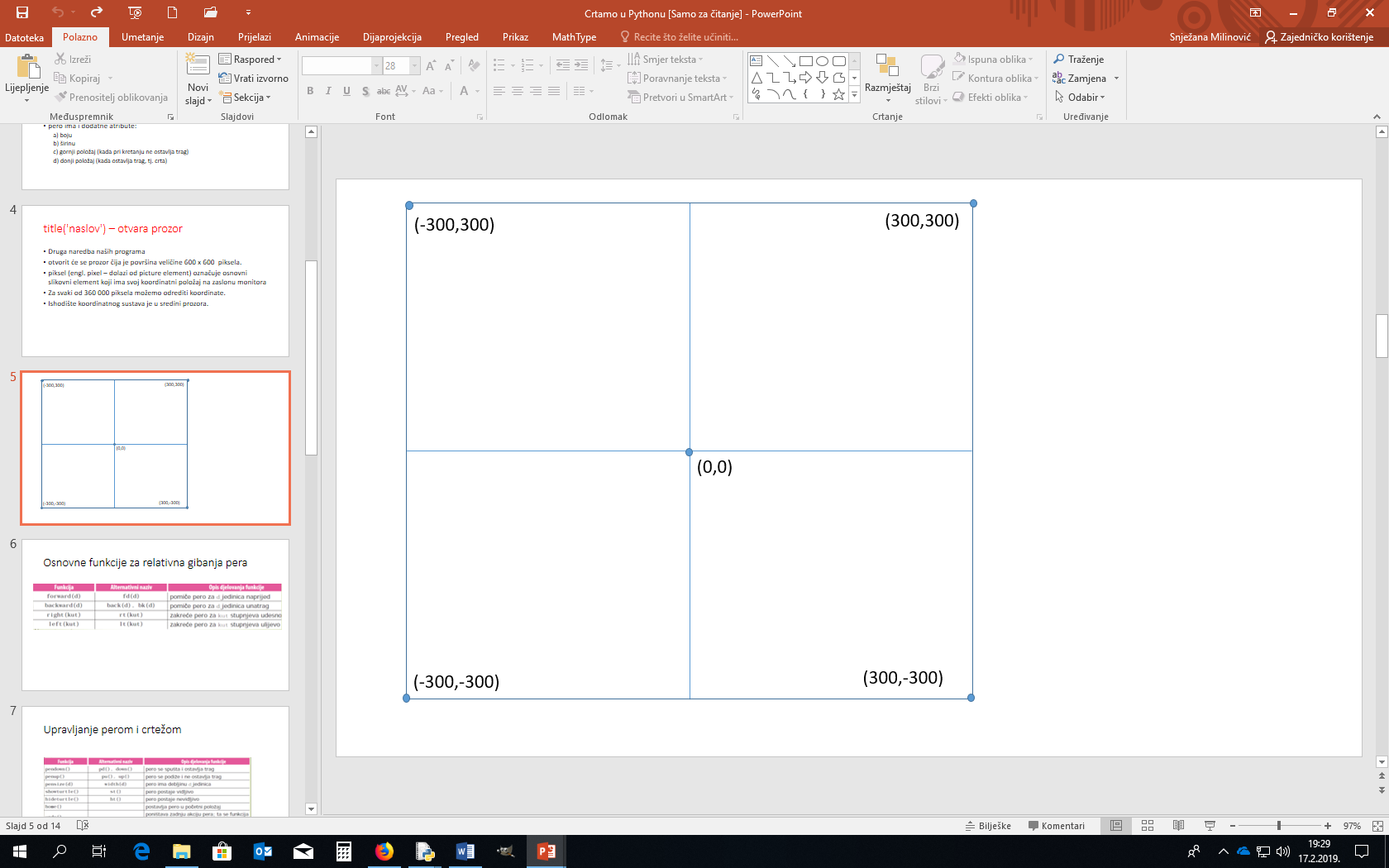 title('prozor za crtanje')pu()           podiže peropd()            spušta peroht()            pero postaje nevidljivost()            pero postaje vidljivofd(n)           pomiče pero za n piksela naprijedbk(d)         pomiče pero za n piksela natraglt(n)            rotira pero za n stupnjeva lijevort(n)           rotira pero za n stupnjeva desnogoto(x,y)     postavlja pero na kooridinatu točke (x,y)width(d)              postavlja debljinu pera na d pixelacolormode(255)           postavlja rad sa bojamapencolor(255,0,0)       postavlja boju pera na definiranufillcolor( 255,0,0)       postavlja boju ispune na definiranucolor(255,0,0)            postavlja boju pera i boju ispune na definiranu begin_fill()       crtamo nešto                        obojat će nešto što nacrtamo end_fill()circle(100)              crta krug radijusa 100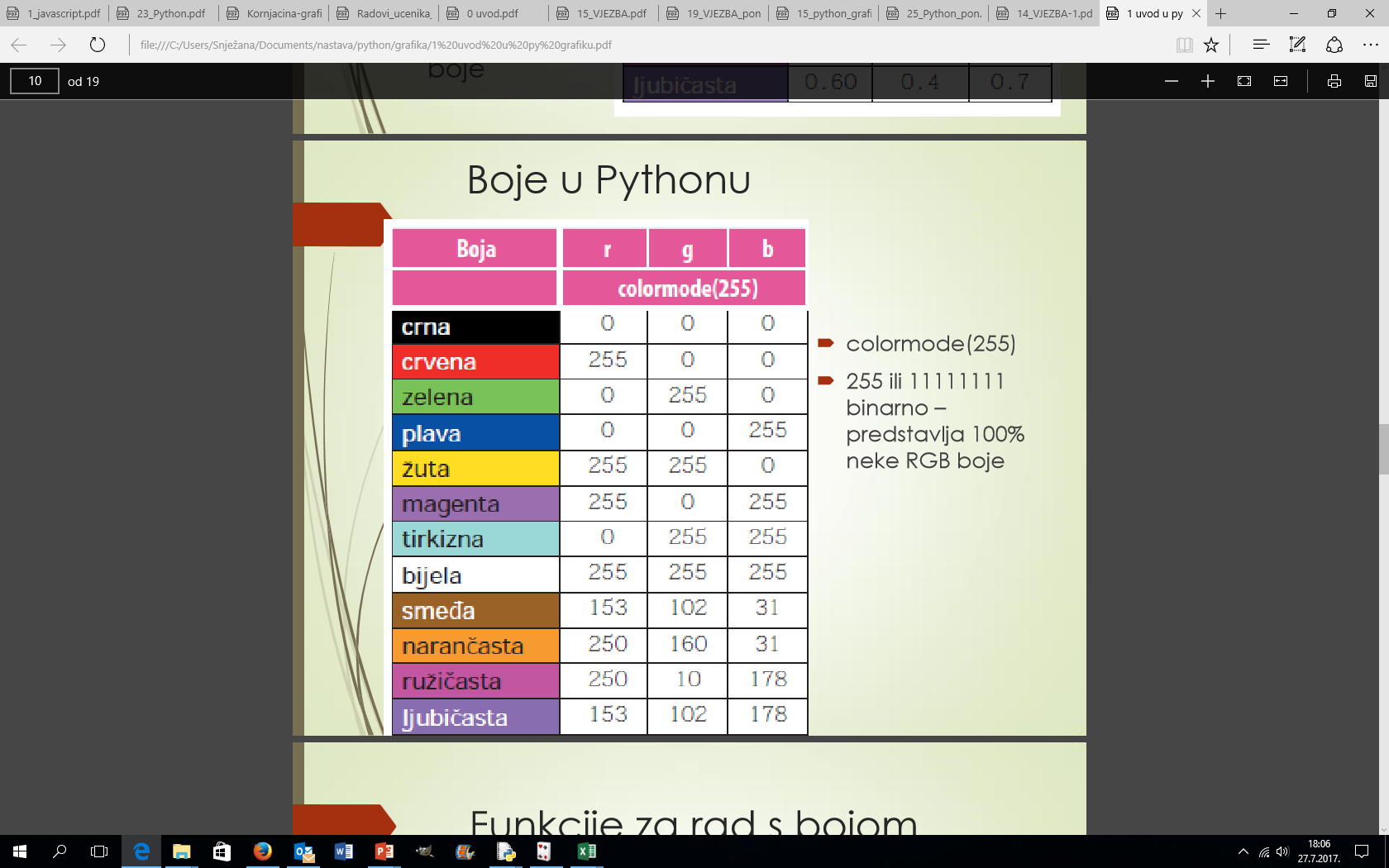 